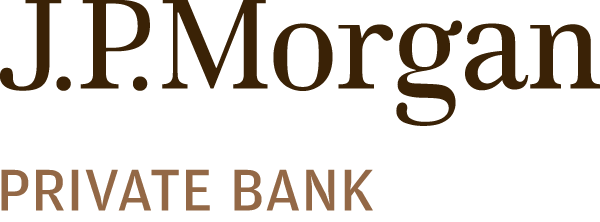 About Company:  The private bank has been known to have teams of advisors that help clients achieve their goals by delivering the right solutions and services across investments, credit and banking. Their dedicated specialists also provide industry-leading advice in financial planning, estate planning, tax planning and philanthropy.They have $1.7 Trillion in assets 2400 + client advisors worldwideConsistently ranked as the best private bank in the worldThey have clients in the U.S, Europe, Latin America, and AsiaKey Information presented for students: What they do:Wealth Planning –Conduct analyses and projections to inform decision makingEstate planningLending – Model cash flows and develop strategies to bridge gaps or pursue investmentsStructure complex credit strategiesUnlock sources of liquidityInvesting – Manage yield on client’s existing liquid assets Banking – Streamline day to day financial managementSummer internship program – Nine-week program that begins In early June and concludes in early AugustTop performers may receive full time offers at the end of the summerYou will have the opportunity to work with teams to understand the client’s needs and examine market activities to develop strategiesGiven the opportunity to learn about the business and their clientsOne on one mentorship will be providedApplications are currently open and close on October 2ndMust be a Junior or SeniorClass of 2025 opportunities – Advancing Black Pathways & Advancing Hispanics and Latinos Fellowship Program6-week immersion program for students that identify as black and/or LatinxHigh likelihood of offer into 2024 summer analyst program fellowship Interview process/tips for potential candidates: Application Process – Submit application online through their JPMC careers websiteFirst round interview - HirevueFinal round will be a super day that will take place in June – NovemberQuestions:They are looking for leadership skills, General understanding of the financial industry When reaching out to people at JPMC on LinkedIn lets business member to talk about themselves Possible to get an offer in the market you intern in or get a recommendation to go elsewhereOther:Recruiter email – carolinegrace.williams@jpmorgan .com